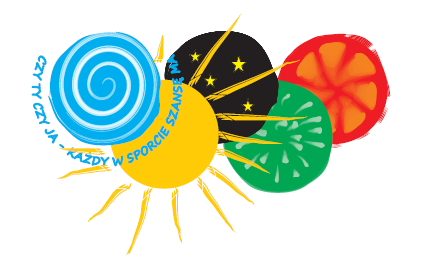 Przedszkole Integracyjne nr 39 w Lubliniezaprasza do udziału wIV PARAOLIMPIADZIE PRZEDSZKOLAKÓWpod hasłem: „CZY TY, CZY JA – KAŻDY W SPORCIE SZANSĘ MA”Cel  imprezy:aktywne spędzanie czasu oraz podnoszenie poziomu sprawności fizycznej dzieci;integracja osób niepełnosprawnych z pełnosprawnymi;popularyzacja sportu i aktywności fizycznej wśród najmłodszych o specjalnych potrzebach edukacyjnych;Organizator:Przedszkole Integracyjne nr 39 w Lublinie ul. Balladyny 14.Termin i miejsce imprezy:9 kwietnia 2019 r. (wtorek) Hala Widowiskowo – Sportowa im. Z. Niedzieli w Lublinie,
Al.  Zygmuntowskie 4  w godz. 9.00 – 12.00;Program:9.30 – 9.45 weryfikacja zawodników / zespołów;9.45 – 10.00 oficjalne otwarcie IV Paraolimpiady Przedszkolaków;10.00 – 11.30 konkurencje sportowe;11.30 – 12.00 oficjalne zakończenie, wręczenie medali i pucharów za konkurencje;Regulamin IV Paraolimpiady Przedszkolaków:Paraolimpiada Przedszkolaków adresowana jest do dzieci uczęszczających do przedszkoli integracyjnych, przedszkoli z oddziałami integracyjnymi oraz przedszkoli specjalnych z województwa lubelskiego.Zainteresowane przedszkola wypełniają kartę zgłoszenia podając w niej 6 – osobowe zespoły dzieci o specjalnych potrzebach edukacyjnych – drużynę sportową /załącznik nr 1 do regulaminu/.Kartę zgłoszenia należy dostarczyć do 15.03.2019 r. do przedszkola osobiście lub drogą e-mail: ul. Balladyny 14 Lublin lub m.knap@p39.lublin.euUdział w imprezie jest bezpłatny.W Paraolimpiadzie mogą uczestniczyć dzieci w wieku przedszkolnym, z każdym rodzajem niepełnosprawności. Rodzice dzieci niepełnosprawnych, biorących udział w IV Paraolimpiadzie Przedszkolaków zobowiązani są wyrazić zgodę na uczestnictwo swojego dziecka 
w paraolimpiadzie /załącznik nr 2 do regulaminu, załącznik nr 3 do regulaminu /.Każdy uczestnik/drużyna  jest zobowiązana do przybycia na Paraolimpiadę
z opiekunami.Każdy uczestnik Paraolimpiady uczestniczy w zmaganiach sportowych pod bezpośrednią opieką swojego opiekuna, który ponosi za niego pełną odpowiedzialność.Organizator nie przyjmuje na siebie żadnej odpowiedzialności za problemy wynikłe ze złego stanu zdrowia uczestników.Każda drużyna sportowa wybiera spośród swoich członków kapitana. Kapitan stoi na czele drużyny i zawsze zaczyna daną konkurencję.Udział w Paraolimpiadzie jest jednocześnie zgodą na przetwarzanie danych osobowych uczestników i ich opiekunów zgodnie z Ustawą o Ochronie Danych Osobowych.Uczestnicy imprezy są zobowiązani do stosowania się do poleceń porządkowych wydawanych przez służby porządkowe organizatora, służby informacyjne, przedstawicieli organizatora, a w przypadku interwencji funkcjonariuszy Policji, Straży Pożarnej lub pracowników innych uprawnionych służb i organów do wykonywania ich poleceń. Wejście na teren obiektu w okresie trwania imprezy stanowi jednocześnie zgodę uczestnika imprezy ich opiekunów, na nieodpłatne utrwalanie i nieodpłatne wykorzystanie swojego wizerunku w związku z produkcją, prezentowaniem, reklamowaniem lub używaniem filmu, zapisu wideo i audio z imprezy w przekazach medialnych, na Facebook /załącznik nr 2 do regulaminu, załącznik nr 3 do regulaminu/. Impreza jest bezpłatna i dostępna dla każdej osoby fizycznej zainteresowanej wydarzeniem pod warunkiem zaakceptowania zasad niniejszego regulaminu oraz przestrzegania zasad bezpieczeństwa i porządku na terenie obiektu. Organizator zapewnia uczestnikom pakiety startowe oraz nagrody – upominki, za których sprawność nie przyjmuje odpowiedzialności.Organizator zastrzega sobie prawo interpretacji niniejszego regulaminu i jest jedyną władzą upoważnioną do rozpatrywania i rozstrzygania wszelkich rozbieżności
i wątpliwości, które mogą powstać przy stosowaniu i interpretacji niniejszego regulaminu i innych przepisów.Organizator nie bierze na siebie odpowiedzialności i nie może być pociągnięty do odpowiedzialności za szkody osobowe, rzeczowe, straty i zniszczenia spowodowane przez uczestnika we własnych dobrach czy wobec innych uczestników czy osoby trzeciej.Prowadzenie akcji reklamowych i promocyjnych w czasie trwania imprezy wymaga zgody organizatora i musi być ściśle z nim ustalone.Wszystkie uwagi i wątpliwości rozstrzyga organizator imprezy.Organizator nie ponosi odpowiedzialności za rzeczy Uczestników zagubione podczas udziału w imprezie. Każda drużyna, reprezentująca swoją placówkę wraz z opiekunami, zobowiązana jest do przygotowania i wystąpienia w jednolitych strojach sportowych (koszulki, spodenki, skarpetki).W konkurencjach sportowych Paraolimpiady uczestnikowi może udzielać pomocy 
w wykonaniu danego zadania opiekun.Rozgrywki Paraolimpiady Przedszkolaków obejmują 10 konkurencji sportowych /załącznik nr 4  do regulaminu/:„Rzut do kosza”;„Portret znanego sportowca”„Przerzucanie piłki przez siatkę”;„Mini hokej”;„Slalom z piłką do rugby”„Starzały do bramki”; „Kręgle”„Przejście przez tunel”;„Slalom na deskorolce”,„Rzut do celu”,„Sztafeta”,„Mini mecz Bocci”.Organizator zastrzega sobie możliwość zmiany regulaminu.SERDECZNIE ZAPRASZAMY 